Join us for 2 new programs at School!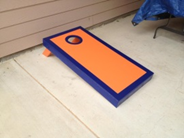 MS Corn Hole Games-Want to learn how to play Corn Hole, or would you like to spend time playing Corn Hole against others during the winter months? Sign up (one child per one adult-grades 6-8 only) * Must call and registerDates: February 1,8,15Location: Albion Elementary School- East GymParking: By the big playground near Clarendon St. Enter the East door facing the playgroundTime: 6:30-8:00Instructors: The Beach FamilyCall Katie at 585-589-2056 to Register by Jan. 4 (let her know which night you are attending or attend all 3)English Speaking Classes-Want to be able to learn the English language to speak and understand?  Adult ELL classes will be offered by Josefino Paz to help any adult in our community speak, or comprehend the English Language.Dates: Tuesdays and Thursdays from Jan. 11- May 19 (except school breaks) A schedule will be given on Jan. 11thTime: 6:30-8:00pmLocation: Albion Elementary School CafeteriaParking: park at the Community Entrance of the ES (behind the District Office)Food will be served & Day Care may be provided if necessaryREGISTER: Call Katie at 585-589-2056 to sign up for classes, by January 4thPrograms Sponsored by the Albion Central School District Community Schools ProgramContact Toni Plummer at 585-589-2030 ext. 8344 with questions